111學年度開學公告各位老師好：    新學年即將開始，關於開學的各項事務行程安排規劃如下：備註：8月30日~9月1日課表異動登記，9月5日(星期一)實施新課表。              開學各項考試時程高二複習考時間、範圍：敬請高二任課教師隨堂監考備註：社會採史地合科、體育班正常上課（不考複習考）。  高一、高三英文單字大賽：敬請高一、高三導師隨堂監考高三學測模擬考(2)時間表: 敬請高三任課教師隨堂監考   教務處設備組111-1發書通知(開學)     111.08.26一、請各班總務股長於8/30(二)規定時間帶領班上同學(高一14科、高二約11科、高三約6-8科)，攜帶剪刀，依下列規定時間至體育館領取教科書。各班、各年級發教科書之時間表如後(請準時前往，提前領取不予受理)二、本次領書內容：如領書單    領書流程為: 請總務股長帶領同學先至體育館二樓門口空地集合，等候工作人員叫班級，由工作人員帶領領取教科書(請勿自行將教科書搬走)。1.總務股長先領取【111-1開學班級領書數量確認單】:領取各科教科書並清點登記數量，出體育館後，除缺頁、破損問題外，如缺書問題班級自行負責。2.繳交【111-1開學班級領書數量確認單】，換取111學年度第一學期【開學領書簽名單】(個人)。3.班級發書:回教室後依【開學領書簽名單】發書，每位同學務必詳細確認領書、並於簽名欄簽名(簽名後如有問題請同學自行負責)。發書單中註明驗書者，不可領取該科教科書，其餘皆要領書。4.請總務股長於9/2(五)放學前繳回【開學領書簽名單】與【多餘的教科書】至合作社，班上若有【休學、轉學、久未到校】的同學，請勿代領。 三、以上教科書領用內容，請總務股長詳加注意，以免影響發書流程及班級權益。日  期進 行 事 項8月29日(一)全校教學準備日。(地點：科四國際演藝廳)09:00  校務會議 12:30~13:30 IEP會議(205班)、(301班)13:30~14:40 學校課程說明彈性課程之自主學習規劃            學生穩定就學及中途離校學生輔導機制業務說明15:00~16:30 家庭教育研習8月30日(二)07:40開學典禮(採班級線上始業式，請導師提前預備電腦登錄網路連結)第一節環境教育-清淨校園活動 (任課老師隨班督導，登記環境教育時數)第二、第三節各班依時程安排領書8/30(二)~9/2(五) 不實施第八節輔導課，全校統一15：50放學，交通車於16：05發車8月31日(三)高二複習考(詳細考程如附件)9月2日 (五)第三節 高一、高三英文單字大賽(請導師隨堂監考)青澀芷蘭獎學金面談（新申請個別通知時間、舊生團體面談）幹部訓練(12:10)9月5日 (一)高三學測模擬考(9/5~6)9/5~9/7選社(學生系統操作)考試科目考試時間考試科目考試時間科目科目範圍8/31（三）08:20～09:40 (80分)英文(含單字大賽)英文(含單字大賽)①第二冊課本詳讀課文共6課以及第二冊單字、片語、句型(全)②《英語核心字彙完全攻略》(Part I Basic 共17 Units)③ 7月份 Live 雜誌（全）單字8/31（三）10:20～11:40 (80分)數學數學第二冊(全），暑假作業佔70%8/31（三）13:10～14:10 (60分)國文國文第二冊課本全8/31（三）14:30～15:50 (80分)正常上課(210-214)社會(201-209)歷史:第二冊全地理:第一冊全日期考試時間年級命題內容9/2（五）10:10~10:40高一1. 國中1200單字2. ABC雜誌 7月號所有單元的單字片語9/2（五）10:10~10:40高三1. 核心字彙（2000-4500) unit 27-unit 352. 龍騰英文B4 全冊單字111年9月5日(一)111年9月5日(一)111年9月6日(二)111年9月6日(二)上午08：10～09：50英文08：10～09：50數學上午10：10～11：40國語文綜合能力測驗10：10～11：40國語文寫作能力測驗下午13：00～14：50自然13：00～14：50社會下午15：10～15：55英聽附註：考試開始20分鐘後不得入場，入場後至考試開始60分鐘內不得離場。入場至考試開始鈴響前，不得翻閱試題本、亦不得書寫、劃記、作答。考試開始鈴響時，即可開始作答；考試結束鈴響畢，應即停止作答。英聽(英語聽力模擬測驗)為加考項目，由教務處統一播放英聽試題，若英聽廣播不清楚，再請監考老師關閉班上廣播，並啟用試卷袋備用光碟及班上CD Player播放。隨堂監考，請監考老師提前5分鐘入班、延後5分鐘離開，領卷、交卷皆在教務處。請學生照高三座號依序就坐。附註：考試開始20分鐘後不得入場，入場後至考試開始60分鐘內不得離場。入場至考試開始鈴響前，不得翻閱試題本、亦不得書寫、劃記、作答。考試開始鈴響時，即可開始作答；考試結束鈴響畢，應即停止作答。英聽(英語聽力模擬測驗)為加考項目，由教務處統一播放英聽試題，若英聽廣播不清楚，再請監考老師關閉班上廣播，並啟用試卷袋備用光碟及班上CD Player播放。隨堂監考，請監考老師提前5分鐘入班、延後5分鐘離開，領卷、交卷皆在教務處。請學生照高三座號依序就坐。附註：考試開始20分鐘後不得入場，入場後至考試開始60分鐘內不得離場。入場至考試開始鈴響前，不得翻閱試題本、亦不得書寫、劃記、作答。考試開始鈴響時，即可開始作答；考試結束鈴響畢，應即停止作答。英聽(英語聽力模擬測驗)為加考項目，由教務處統一播放英聽試題，若英聽廣播不清楚，再請監考老師關閉班上廣播，並啟用試卷袋備用光碟及班上CD Player播放。隨堂監考，請監考老師提前5分鐘入班、延後5分鐘離開，領卷、交卷皆在教務處。請學生照高三座號依序就坐。附註：考試開始20分鐘後不得入場，入場後至考試開始60分鐘內不得離場。入場至考試開始鈴響前，不得翻閱試題本、亦不得書寫、劃記、作答。考試開始鈴響時，即可開始作答；考試結束鈴響畢，應即停止作答。英聽(英語聽力模擬測驗)為加考項目，由教務處統一播放英聽試題，若英聽廣播不清楚，再請監考老師關閉班上廣播，並啟用試卷袋備用光碟及班上CD Player播放。隨堂監考，請監考老師提前5分鐘入班、延後5分鐘離開，領卷、交卷皆在教務處。請學生照高三座號依序就坐。附註：考試開始20分鐘後不得入場，入場後至考試開始60分鐘內不得離場。入場至考試開始鈴響前，不得翻閱試題本、亦不得書寫、劃記、作答。考試開始鈴響時，即可開始作答；考試結束鈴響畢，應即停止作答。英聽(英語聽力模擬測驗)為加考項目，由教務處統一播放英聽試題，若英聽廣播不清楚，再請監考老師關閉班上廣播，並啟用試卷袋備用光碟及班上CD Player播放。隨堂監考，請監考老師提前5分鐘入班、延後5分鐘離開，領卷、交卷皆在教務處。請學生照高三座號依序就坐。領書時段班級領書時段班級08:50~09:05101、102、103、104、10510:05~10:20211、212、213、214、21509:05~09:20106、107、108、109、11010:20~10:30301、302、303、304、30509:20~09:35111、112、113、114、11510:40~10:50306、307、308、309、31009:35~09:50201、202、203、204、20510:50~11:00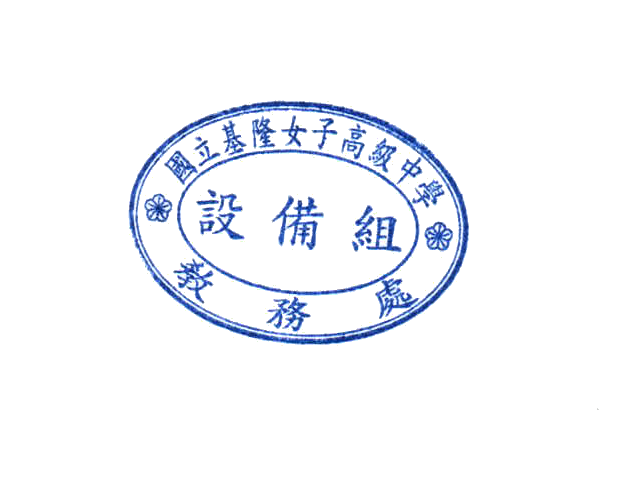 311、312、313、314、31509:50~10:05206、207、208、209、210領書結束，繳回多餘教科書至合作社班上若有【休學、轉學、久未到校】的同學，請勿代領領書結束，繳回多餘教科書至合作社班上若有【休學、轉學、久未到校】的同學，請勿代領領書結束，繳回多餘教科書至合作社班上若有【休學、轉學、久未到校】的同學，請勿代領領書結束，繳回多餘教科書至合作社班上若有【休學、轉學、久未到校】的同學，請勿代領